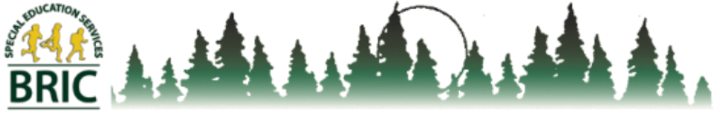 BEMIDJI REGIONAL INTERDISTRICT COUNCILPO BOX 974BEMIDJI, MN 56619 (218) 751-6622APPLICATION FORM – LICENSED PERSONNELNAME    	Last	First	MiddleADDRESS   		Number	Street	City		State	(Area Code) Telephone NumberVETERAN STATUS:  Are you an honorably discharged veteran of the armed forces of the United States or are you otherwise eligible to claim Veteran’s Preference?            Yes              No  HAVE YOU EVER BEEN CONVICTED OF A CRIME?              Yes               NoNATURE OF OFFENSE                                                                                                DATE                   (Conviction of a crime is not an automatic bar to employment.  The district will consider the nature of the offense, the date of the offense and the relationship between the offense and the position for which you are applying.)EDUCATION2.  EMPLOYMENTPlease give complete full-time and part-time employment record.  Start with present or most recent employer.3.  PERSONAL REFERENCES(Excluding Former Employers or Relatives)     NAME AND OCCUPATION	           ADDRESS	PHONE NUMBER1.	2.	3.	4.  DATA PRIVACY NOTICEThe information requested on this application may be used by the School District in determining suitability for employment for the position which you are currently seeking or may seek in the future.  You are not legally required to provide any of the information on this form at this time.  However, failure to provide complete, accurate information may result in the School District being unable or unwilling to offer employment to you.  With respect to any special accommodations necessary for completing your application or the interview process, the School District may be unable to provide the necessary accommodations if you do not provide the requested information.  The information on this application which is classified as private data under the Minnesota Government Data Practices Act will not be released outside the School District without your consent except as necessary for tax purposes or as otherwise required by state or federal law.Do you have any special needs which may necessitate accommodations in the application/interview process?              Yes            NoIf yes, please describe the type of accommodation requested: 5.  CERTIFICATION, ACKNOWLEDGMENT AND RELEASEIn connection with this application I hereby authorize any and all former employers and references named in this application, or any agent of such former employer, to release to the Bemidji Regional Interdistrict Council and its agents any and all information regarding my job performance and fitness/qualifications to perform the position I am presently seeking and any other employment or related information, both public and private, in their possession.  I understand that the Bemidji Regional Interdistrict Council will use this information to determine my fitness/qualifications for the position I am seeking.  This authorization expires one year from the date of my signature below.  I hereby release the Bemidji Regional Interdistrict Council and all former employers and references listed herein and any and all agents acting on behalf of said District, former employers or references, for any and all liability of whatever nature by reason of requesting or providing such information.The statements made and information given in this application, are, to the best of my knowledge, true, accurate and complete.  I understand they are subject to verification by the Bemidji Regional Interdistrict Council and hereby give permission for such verification.  I further understand that if I have made any false or misleading representation in this application, I will not be hired.  If any false or misleading representations are discovered after I have been hired, I understand my employment may be terminated.Name:                                                      	Signature: 			Date:         AttendedName and Location# of Years CompletedDegreeGraduated (Y/N)High SchoolCollege(s)Trade SchoolOtherEMPLOYER# OF YEARS EMPLOYEDTYPE OF EXPERIENCENameAddressMay we contact this employer?□   Yes   □   NoHourly Rate/SalaryStartingFinal Reason for leaving:Supervisor                                      Tel.Hourly Rate/SalaryStartingFinal Reason for leaving:EMPLOYER# OF YEARS EMPLOYEDTYPE OF EXPERIENCENameAddressMay we contact this employer?□   Yes   □   NoHourly Rate/SalaryStartingFinalReason for leaving:Supervisor                                      Tel.Hourly Rate/SalaryStartingFinalReason for leaving:EMPLOYER# OF YEARS EMPLOYEDTYPE OF EXPERIENCENameAddressMay we contact this employer?□   Yes   □   NoHourly Rate/SalaryStartingFinalReason for leaving:Supervisor                                      Tel.Hourly Rate/SalaryStartingFinalReason for leaving:Other QualificationsSummarize special job-related skills and qualifications acquired from employment or other experience. State any additional information you feel may be helpful to us in considering your application.